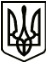 МЕНСЬКА МІСЬКА РАДАРОЗПОРЯДЖЕННЯ 27 вересня 2021 року	м. Мена	№ 336Про внесення змін до розпорядження міського голови від 08 вересня 2021 року № 312 «Про скликання виконкому»	Керуючись Законом України «Про місцеве самоврядування в Україні» та враховуючи Регламент роботи виконавчого комітету міської ради, з метою забезпечення належної організації роботи виконавчого комітету, внести зміни до розпорядження міського голови від 08 вересня 2021 року № 312 «Про скликання виконкому», а саме: змінити час проведення чергового засідання виконкому на 09-00 год., при цьому замінивши слова та цифри «о 10-00 год.» на слова та цифри - «о 09-00 год.».Міський голова 							Геннадій ПРИМАКОВ